महात्मा गांधी विद्यामंदिर संचलित लो. व्यं. हिरे कला, विज्ञान व वाणिज्य महाविद्यालय पंचवटी, नाशिक-3LVH/Exam/2022/05-05						Date: 08/02/2022महात्मा गांधी विद्यामंदिर संचलित लो. व्यं. हिरे कला, विज्ञान व वाणिज्य महाविद्यालय पंचवटी, नाशिक-3LVH/Exam/2022/05-05						Date: 08/02/2022Notice Internal Practical Examination Feb. 2022 (2019 CBCSPattern)S. Y. B. Sc. Semester- IV(Applicable to backlog students Sem. - IV)Time TableNotice Internal Practical Examination Feb. 2022 (2019 CBCSPattern)S. Y. B. Sc. Semester- IV(Applicable to backlog students Sem. - IV)Time Tableप्रत: 1) मा. प्राचार्य,2) मा. उप प्राचार्य,3) मा. परीक्षा पर्यवेक्षक,4) मा. विभाग प्रमुख, सर्व विज्ञान विषय (व्हाट्सअप ग्रुप)5)सर्व शिक्षक(व्हाट्सअप ग्रुप)6)सर्व विद्यार्थी, एस.वाय.बी.एस.सी. (व्हाट्सअप ग्रुप)7) परीक्षा विभाग फाईल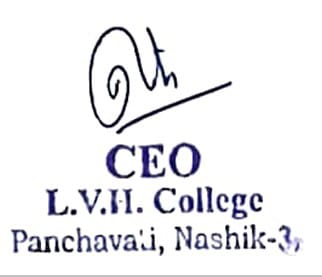 